Отчёт по работе профориентации детей старшей группы «Гномики» на тему «Цирк»Были поставлены задачи: Обогащать знание детей о цирковом виде искусства (цирковых профессиях, животных, работающих в цирке, труде эквилибристов, акробатов, канатоходцев).Расширять и систематизировать знания детей о цирке, его профессиях, животных, атрибутах.Формировать познавательный интерес детей и обогащение личного опыта в процессе знакомства с культурным пространством цирка.Закреплять представления детей об учреждениях культуры, правилах поведения в общественных местах.Расширять и систематизировать знания детей о цирке как об одном из видов творческой и профессиональной деятельности человека, о животных, которые выступают в цирке.Приобщение воспитанников к профориентированной направленности позволяет актуализировать знания и представления ребёнка в собственном реальном мире. Для того чтобы дети осознанно сделали выбор во взрослой жизни, их надо знакомить с максимальным количеством профессий, начиная с ближнего окружения, с профессией родителей и людей, хорошо знакомых, чей труд дети наблюдают изо дня в день. Эта работа начинается уже в детском саду. В процессе своего развития дети наполняют своё сознание разнообразными представлениями о мире профессий.                   Каждый, хотя бы раз в своей жизни бывал в цирке. Но и одного раза хватает, чтобы на всю жизнь запомнить это волшебство и красоту. Волшебная сила цирковых представлений кроется еще и в том, что они являются частью искусства.09.01.2023 детей старшей группы «Гномики» с самого утра ожидал сюрприз - музыкальная шкатулка, которую можно было послушать, открыв её. Дети по мере прихода в детский сад слушали сначала музыку, а уже после завтрака дети просмотрели презентацию «Цирковые профессии» с целью проведения ознакомительной беседы и просмотра элементов одежды каждого циркового артиста.Также, в течении недели было просмотрено много разных мультфильмов о цирке: «Впервые на арене», «Фунтик в цирке», «Маша и медведь. Цирк, да и только».Прослушаны детские песни, посвящённые цирку и цирковым профессиям. Прочитаны произведения: С. Я. Маршака «Цирк», Якова Акима «Девочка и Лев». Вместе с детьми отгадывали загадки на цирковую тематику. Выучена новая артикуляционная гимнастика «Цирк», очень полюбившаяся детям. На занятие по рисованию были нарисованы самые любимые цирковые артисты: клоуны.  Дети с удовольствием вылепили своих любимых цирковых животных. Вот такая была интересная и весёлая неделя.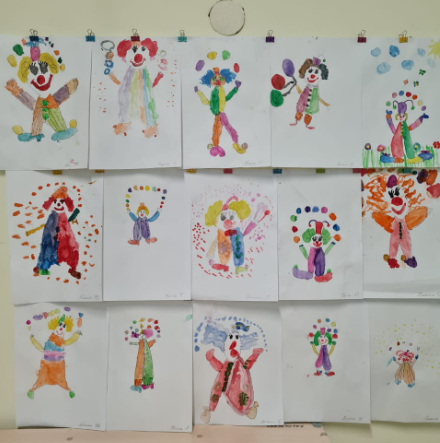 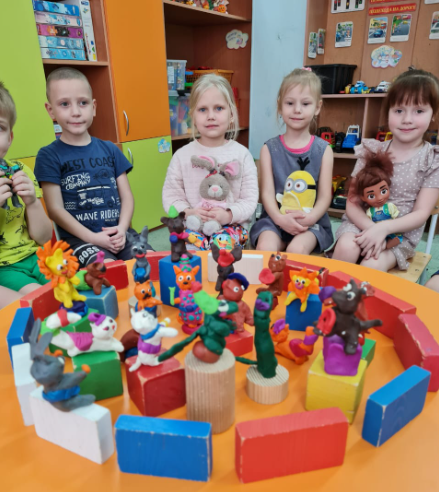 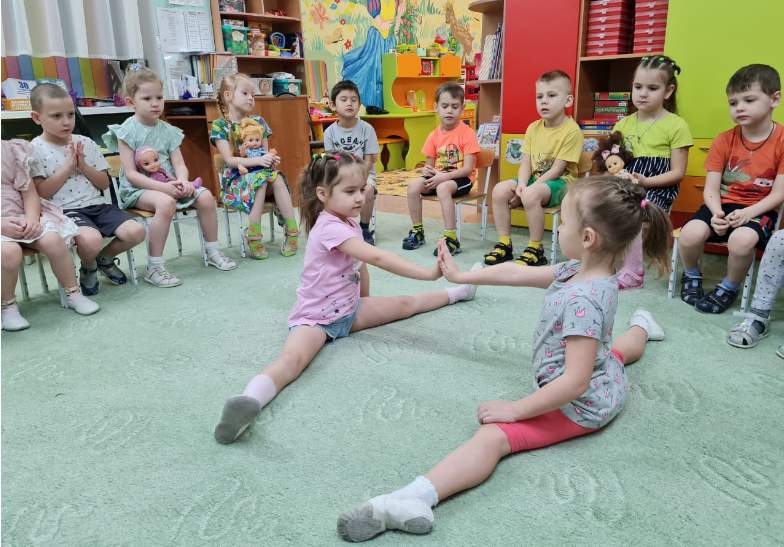 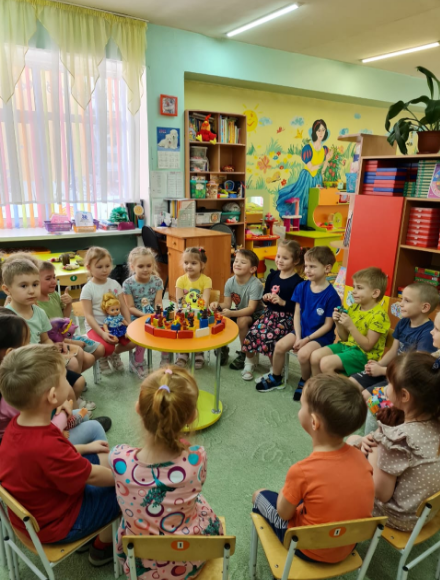 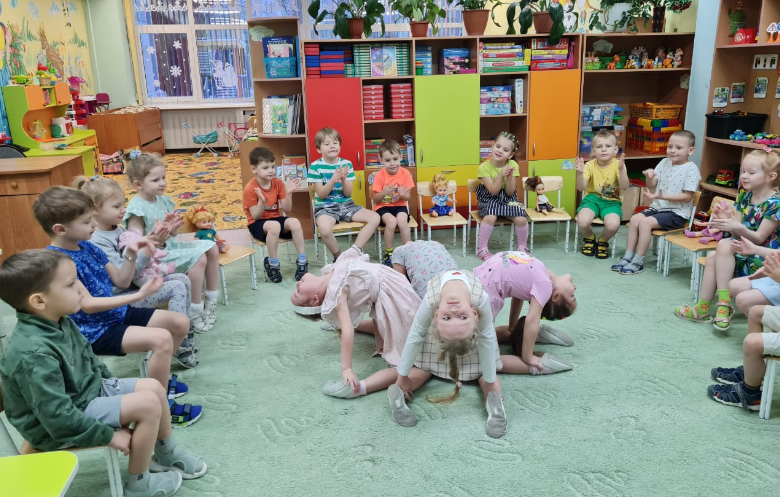 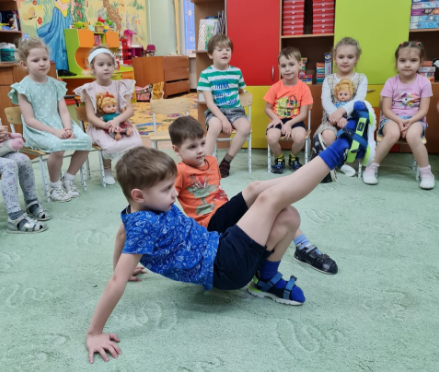 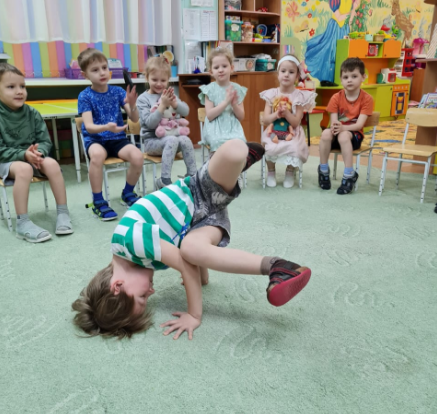 